Промежуточная аттестацияСтруктура контрольно-оценочных материалов для аттестации по учебной дисциплине Основы физиологии кожи головы и волос.1 вариант1. Выбрать правильный ответНаружный пласт кожи, представляющий собой плоский ороговевший эпителий, включающий базальный, шиповатый, зернистый, блестящий, роговой слои называетсяа)	дермаб)	эпидермисв)	гиподерма2.   Установить соответствиеХимический состав волоса:а)	углевод (С)	1. - 23.2%б)	кислород (О)	2. - 16.8%в)	азот (N)	3. - 4.0%г)	водород (H)	4. - 49.6%д)	сера (S)	5. - 6.4%3.   Установить соответствие Строение стержня волоса: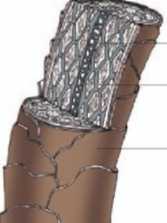 а)	кутикулаб)	кортексв)	медула4.	Установить соответствиеа)	кутикула	1. - чещуйчатый слойб)	медула	2. - корковый слойв)	кортекс	3. - сердцевидный слой5.	Вставить пропущенные словаВиды волос:	1. -лануго-	- щетинистые-	6.	Вставить пропущенные словаВолосы - нитевидные придатки кожи, состоящие из молекул белка (твердого
кератина),_____________, липоидов,______________	, микроэлементов7.Установите соответствие1.- телогенез 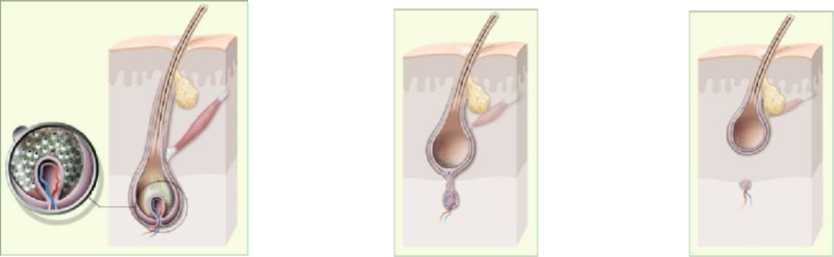 2.- катагенез 3.- анагенез                                                                    а)                                       б)                                    в)8.Установите соответствиеФазы развития волоса:      а)фаза роста                                     1.телогеноваяб)	фаза переходная                               2. анагеноваяв)	фаза покоя                                        3. Катагеновая9. Выбрать правильный ответКороткие, толстые волосы, растущие в области бровей, ресниц, носовых ходов и наружных слуховых проходов называютсяа)	длиннымиб)	ланугов)	пушковымиг)	щетинистыми10. Выбрать правильный ответНаружный слой волоса, состоящий из плоских, ороговевших клеток называетсяа)	кортексб)	кутикулав)	медула11.Установите соответствиеТипы связей в молекуле кератина:а)	водородная                      1. S-Sб) солевая                                2.H-Oв) дисульфидная                     3.S-H12.Установите соответствиеСтепень устойчивости и стабильности химических связей молекулы кератина:а)	очень слабая	1. - солеваяб)	слабая	2. - водороднаяв)	очень прочная	3. - дисульфидная13. Выбрать правильные ответыДисульфидные связи разрушаются при использованииа)	водыб)	химических составовв)	шампунейг)	красителей14.Установите соответствие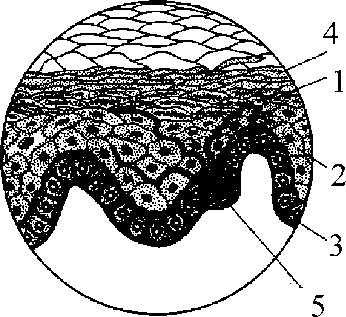 Строение эпидермиса       а) меланоцитб)	зернистый слойв)	базальный слойг)	шиповатый слойд)	роговой слой15.	Установить правильную последовательность слоев кожиа)	сосочковый слой дермыб)	гиподермав)	зернистый слойг)	сетчатый слой дермыд)	роговой слойе)	блестящий слойж)	шиповатый слойз)	базальный слой16.	Выбрать правильные ответыПлощадь кожного покрова человека составляет:а)	2.0 - 3.0 кв. мб)	1.5 - 2.0 кв. мв)	1.0 - 1.5 кв. мг)	2.5 - 3.0 кв. м17.	Установить правильную последовательностьСтержень волоса состоит:а)	кортексб)	кутикула             в)медула18.	Вставить пропущенные словаПотовые железы делятся на__________________и ___________________2 вариант1. Выбрать правильный ответНаружный пласт кожи представляющий собой плоский ороговевший эпителий, включающий базальный, шиповатый, зернистый, блестящий, роговой слои называетсяа)	дермаб)	гиподермав)	эпидермис2.Установить соответствиеХимический состав волоса:а)	углевод (С)	1. - 4.0%б)	кислород (О)	2. - 16.8%в)	азот (N)	3. - 23.2%г)	водород (H)	4. - 6.4%д)	сера (S)	5. - 49.6%3.Установить соответствие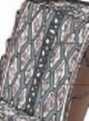 Строение стержня волоса:а)	медула                                                                        1б)	кутикула                                                                     2в)	кортекс                                                                        34.   Установить соответствиеа)	медула	1. - чещуйчатый слойб)	кутикула	2. - сердцевидный слойв)	кортекс	3. - корковый слой5. Вставить пропущенные словаВиды волос:	1.- пушковые-4. - длинные6. Вставить пропущенные словаВолосы - нитевидные придатки кожи, состоящие из молекул 	 (твердогокератина), пигментов, липоидов, воды,	.7. Выбрать правильный ответТонкие и длинные волосы, образующиеся у плода еще в утробе матери называютсяа)	длиннымиб)	ланугов)	пушковымиг)	щетинистыми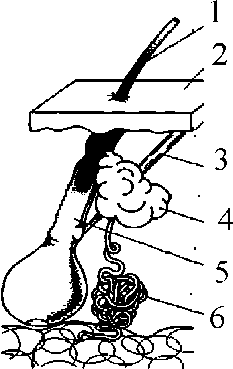 8. Установить соответствиеа)	мышца поднимающая волосб)	волосяной фолликулв)	эпидермисг)	потовая железад)	сальная железае)	стержень волоса9.	Выбрать правильный ответОсновной слой волоса, состоящий из вытянутых кератинизированных клеток, называетсяа)	кортексб)	кутикулав)	медула10. Выбрать правильные ответыСолевые связи разрушаются при использованииа)	водыб)	химических составовв)	шампуней              г)  красителей11.Установить правильную последовательность слоев кожиа)	сосочковый слой дермыб)	блестящий слойв)	зернистый слойг)	сетчатый слой дермыд)	базальный слойе)	гиподермаж)	шиповатый слойз)	роговой слой12.	Выбрать правильные ответыПлощадь кожного покрова человека составляет:а)	2.0 - 3.0 кв. мб)	2.5 - 3.0 кв. мв)	1.0 - 1.5 кв. мг)	1.5 - 2.0 кв. м13.Установить правильную последовательностьСтержень волоса состоит:а)	медулаб)	кортексв)	кутикула14.	Вставить пропущенные словаЧасть волоса, находящаяся в коже на границе дермы и гиподермы называется
_________________	, часть, расположенная над поверхностью кожи -________________	волоса15.Установить соответствиеХимический состав волоса:а)	углевод (С)	1. - 6.4%б)	кислород (О)	2. - 16.8%в)	азот (N)	3. - 4.0%г)	водород (H)	4. - 23.2 %д)	сера (S)	5. - 49.6 %16.Вставить пропущенные словаВ состав дермы входят коллагеновые и эластиновые 	, межклеточноевещество, кровеносные и лимфатические	, нервы.17. Выбрать правильный ответКороткие, тонкие волосы, окрашенные в светлые тона, растущие практически по всей поверхности тела, называютсяа)	длиннымиб)	ланугов)	пушковыми            г) щетинистыми18.Выбрать правильные ответыВодородные связи разрушаются при использованииа)	водыб)	химических составовв)	шампунейг)	красителейКритерии оценки усвоения знаний и сформированности умений:- выполнение задания в полном объёме;- эффективное использование учебной,  дополнительной литературы и Интернет;- умение выделять проблему и конструктивно решать конкретную  ситуацию;- оформление задания с использованием ИКТ;- презентация выполненной работы (возможен электронный вариант).